«ΙΛΙΑΔΑ»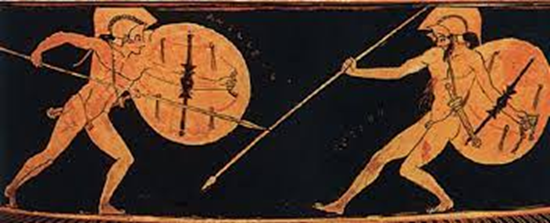 Μαθήτρια: Αικατερίνα ΜπέλλουΤάξη:B1 2023-2024       Δεν είχα ανοίξει καλά, καλά τα μάτια μου όταν άκουσα κάποιον να χτυπάει επίμονα την πόρτα του σπιτιού μου. Ξαφνιάστηκα όταν αντίκρισα τον Αριστείδη, τον πιστό μαθητή του Ομήρου, αλλά έμεινα άφωνη πραγματικά όταν μου αποκάλυψε τον λόγο της επίσκεψής του. Ήθελε άμεσα  να με συναντήσει ο Όμηρος. Συναισθήματα αγωνίας αλλά και περηφάνειας ταυτόχρονα με κατέκλυσαν!! Να με καλέσει ο Όμηρος; Ποια εμένα! Μια νέα δημοσιογράφο!!     Ετοιμάστηκα όσο πιο γρήγορα μπορούσα, φόρεσα το καλό μου χιτώνα και τα καινούρια σανδάλια μου,  και  σαν τον γοργόφερτο Ερμή βρέθηκα σπίτι του. Ο μεγάλος ραψωδός με περίμενε και σα να μη θέλοντας να χαθεί χρόνος με καλοσύνες και αβρότητες μπήκε κατευθείαν στο θέμα. Μου είπε πως γνώριζε για μένα και για τις δημοσιογραφικές μου περιπέτειες . Ήμουν η κατάλληλη είπε να τον βοηθήσω και πριν προλάβει να μου πει τι ακριβώς έπρεπε να κάνω είπα «ναι». Συμφώνησα λοιπόν να κατέβω στον κόσμο των νεκρών, τον Άδη, με σκοπό να αναζητήσω πληροφορίες για την φιλονικία του Αχιλλέα και του Αγαμέμνονα, πληροφορίες που θα τον βοηθούσαν στην συγγραφή του έργου του. 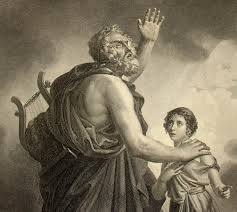      Δεν μπορούσα να το πιστέψω πως θα ήμουν η πρώτη γυναίκα που θα πραγματοποιούσε ένα τέτοιο ταξίδι. Τον ευχαρίστησα και αφού έλαβα όλες τις απαραίτητες πληροφορίες καθώς και νομίσματα για την είσοδό μου στον Άδη, ξεκίνησα για τον Αχέροντα. Σε λίγες ημέρες βρέθηκα στα άδυτα του Κάτω κόσμου. Δεν ήταν εύκολο στην καταχνιά και στο σκοτάδι να διακρίνω τον Θείο Πηλείδη. Καθόταν σε μια γωνιά, πάνοπλος και αγριεμένος και τα μάτια του μοιάζαν με μαυροπούλια έτοιμα να σε κατασπαράξουν. Τον πλησίασα με δισταγμό  και όταν αντιλήφθηκε την παρουσία μου έριξε ένα απειλητικό βλέμμα και ζήτησε με επιτακτικό τόνο να του πω ποια είμαι και τι θέλω. Όταν βρήκα επιτέλους το θάρρος να απαντήσω του εξήγησα τον σκοπό της επίσκεψης μου, και ότι θα ήταν μεγάλη τιμή για εμένα να ακούσω από τον ίδιο τι συνεβει με τον Αγαμέμνονα. Ο μεγάλος στρατηγός αν και αρχικά αρνήθηκε, αναγνώρισε τον κόπο και το θάρρος μου και συμφώνησε να μου μιλήσει, με την προϋπόθεση  πως θα μου απαντούσε μόνο σε τρεις ερωτήσεις.    «Ποια ήταν η αιτία της φιλονικίας με τον στρατηγό Αγαμέμνονα;»      -Δεν ξέρω τι έχεις ακούσει ή τι στον Πάνω κόσμο οι ζωντανοί λένε γι’ αυτή την ιστορία, αλλά η αιτία του κακού είναι μόνο η απερισκεψία του Ατρείδη. Ήθελε να επιβεβαιώνει σε κάθε ευκαιρία πως είναι ο πρώτος των πρώτων, και δεν τον ένοιαζε ποτέ αν ο τρόπος του είναι δυσάρεστος, προσβλητικός ή άδικος. Έτσι απερίσκεπτα ο εγωιστής αυτός στρατηγός έφτασε να συμπεριφερθεί άσπλαχνα, να αψηφήσει την θεία εντολή, να πράξει ύβρις προς τον ιερό τον Φοίβο και να φέρει μεγάλη συμφορά στο στρατόπεδο μας. Έπρεπε να αντιταχθώ στον παραλογισμό του εγωισμού του! Μόνο έπειτα από εξαναγκασμό επέστρεψε την κόρη του Χρησέως  και κάπως ηρέμισαν τα φουρτουνιασμένα κύματα που σήκωσε. Αλλά η υπεροπτικότητα και η αλαζονεία του ήταν τόσο μεγάλη που να στερήσει ήθελε το δώρο το δικό μου ο λαοφάγος. Αυτή την αδικία λοιπόν δεν μπορούσα να την ανεχτώ, από αυτόν που στις μάχες μπροστά δεν έμπαινε αλλά μόνο όταν επρόκειτο για δώρα και για δόξα.    «Πως χαρακτηρίζεις την συμπεριφορά του αρχιστράτηγου Αγαμέμνονα;»  -Μου φαίνεται δεν με ακούς προσεκτικά …..τι να χαρακτηρίσω; Ποια συμπεριφορά; Να μιλήσω θες για την κακή στάση του σκυλόματου στρατηγού, αλαζόνας και εγωκεντρικός  όπως ήταν μεγάλο κακό έφερε στων Αχαιών το στρατόπεδο….αλλά και με περίσσιο θράσος ατίμωσε και αδίκησε εμένα τον ισόθεο Πηλείδη.  Μου μίλησε με ειρωνεία και σαρκασμό σα να ’χε λησμονήσει κάθε μνήμη των ικανοτήτων και των επιτυχιών μου στο πεδίο της μάχης. Με καρδιά ελαφιού στις μάχες ο τάχα αρχιστράτηγος πάντα ορμούσε τελευταίος. Ήταν ασεβής τόσο προς τους θεούς όσο και προς τους συμπολεμιστές και τους στρατιώτες του. Το τέλος του νομίζω πως έδειξε τα σφάλματα που έπραξε όχι μόνο σε θεούς και συμπολεμιστές αλλά και στο ίδιο του το αίμα.      «Τι ήταν αυτό που σε παρακίνησε να αποσυρθείς από την μάχη;»   -Την ώρα που υβριστικά προς εμένα λόγια ξεστόμισε ο σκυλοπρόσωπος θαρρώ πως βρέθηκα σε σταυροδρόμι. Είτε θα συγκρατούσα την οργή μου και θα σώπαινα, θα υποχωρούσα δηλαδή απ’αυτά που το δίκαιο ορίζει, είτε θα άφηνα τον θυμό και την οργή μου να με οπλίσουν και την εκδίκηση σκοτώνοντας τον Αγαμέμνονα και όποιον άλλον στεκόταν μπροστά μου να έπαιρνα να ευφρανθεί η ψυχή μου. Και ενώ τον δρόμο της οργής φαινόταν πως θα διάλεγα και την δίψα μου να σκοτώσω τον Ατρείδη θα ικανοποιούσα, μπροστά μου εμφανίστηκε η γλαυκομάτα Αθηνά σταλμένη από την Ήρα . Τα μάτια λάμποντας η Αθηνά με συμβούλεψε το πάθος μου να συγκρατήσω και στην οργή μου να μην ενδώσω, να συγκρατήσω το χέρι που το ξίφος μου κρατούσε και μόνο με λόγια κοφτερά την τιμή μου και το δίκαιο θεών και ανθρώπων να υπερασπιστώ. Μου φανέρωσε πως δεν θα αργήσει η μέρα που θα αποζημιωθώ και δώρα ανεκτίμητα θα λάβω για τούτη την αδικία. Έτσι  μιλώντας θεϊκά μες την καρδιά μου, και σεβασμό ακολούθησα την θεϊκή προτροπή, δεν πήγα ενάντια στην μοίρα και αποσύρθηκα από την μάχη.    Αυτά μου είπε ο Πηλείδης και η ματιά του θαρρώ πως χάθηκε στης Τροίας τα γενόμενα και δεν ξαναμίλησε. Πήρα λοιπόν τον δρόμο της επιστροφής,  τα λόγια του γυρίζαν στο μυαλό μου μα πιο πολύ μια σκέψη με βασάνιζε, τι θα έκανε ο Όμηρος αυτές μου τις πληροφορίες…… ίσως να έγραφε ένα σπουδαίο έργο, «Ιλιάδα» θα ήταν ένας σπουδαίος τίτλος…θα βρω το θάρρος να του το προτείνω.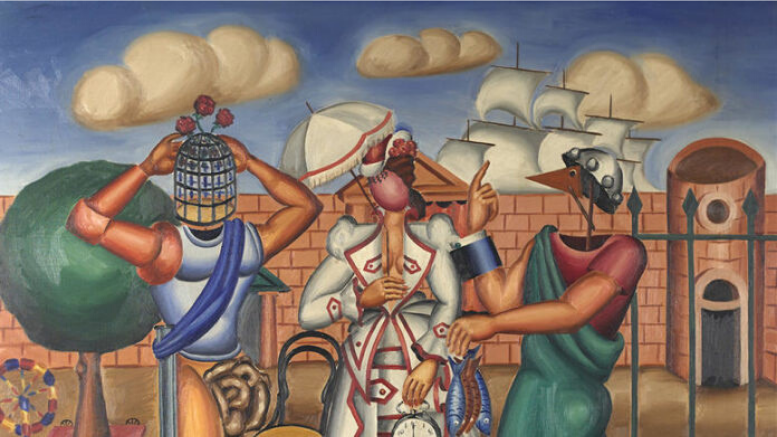 